A Teacher’s Guide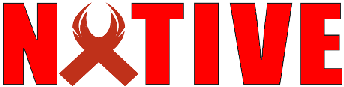 Native STAND is a comprehensive curriculum for training peer educators that promotes healthy decision making for Native youth. All youth—including Native youth—face extreme pressures to fit in and belong. To make the best decisions for themselves, youth need factual, science-based information delivered to them in a way they can relate to, by people who they can trust and feel comfortable talking to. Below are a few videos starring peer educators that can fill this important role.Where to find the videos:  http://www.youtube.com/user/Nativestand7For more information and resources please visit:  http://www.nativestand.com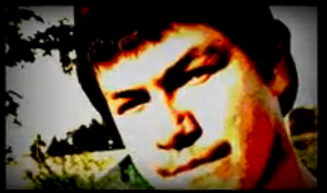 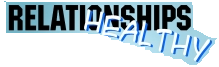 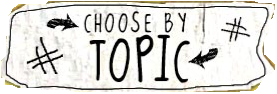 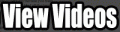 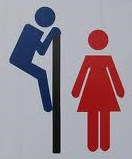 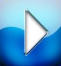 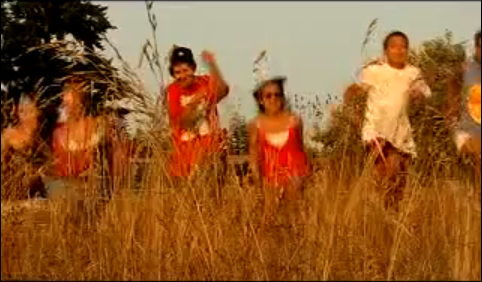 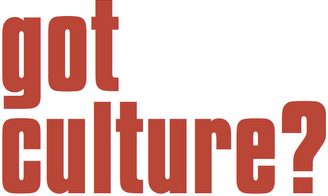 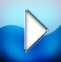 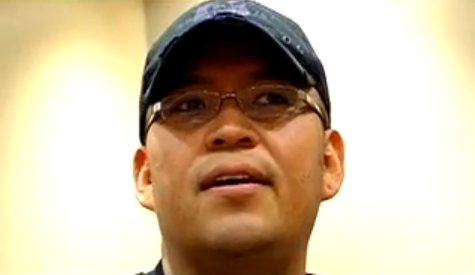 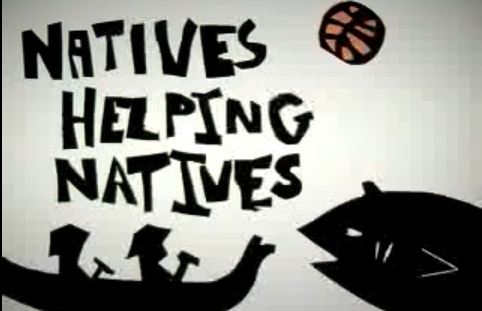 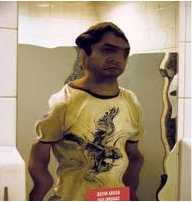 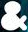 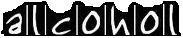 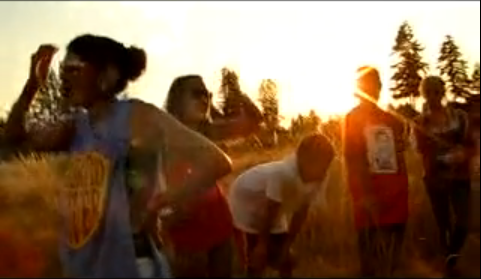 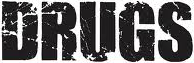 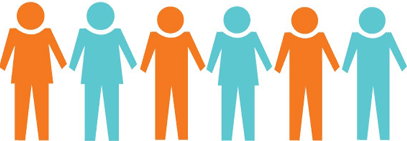 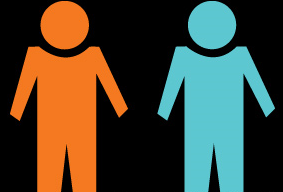 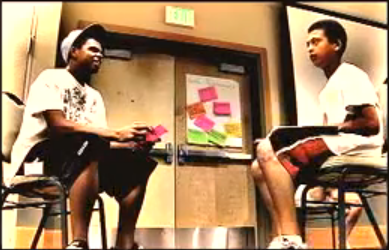 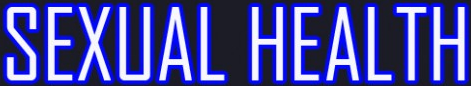 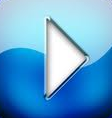 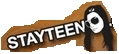 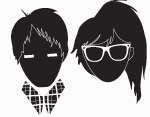 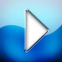 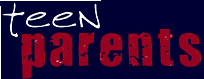 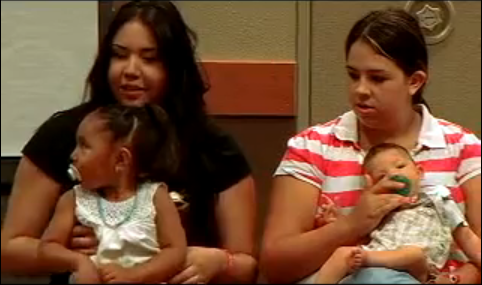 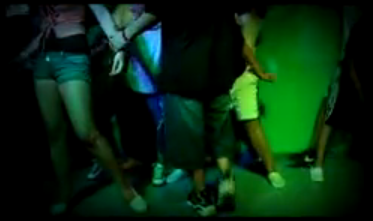 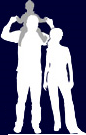 